О внесении изменений в постановление главы района от 10.12.2008   № 577 «Об оплате труда работников  бюджетных учреждений Красночетайского района, занятых в сфере культуры»       Администрация Красночетайского района Чувашской Республики                       п о с т а н о в л я е т:       1. Внести изменения в постановление главы  Красночетайского района Чувашской Республики от 10 декабря 2008 года  № 577 «Об оплате труда работников бюджетных учреждений Красночетайского района, занятых в сфере культуры (с изменениями, внесенными постановлениями администрации Красночетайского района, от 29 июля 2011 года № 366, от 06 октября 2011 года    № 550,  от 24 января 2012 года  № 26,  от 09 октября 2012 года  № 499,   от 30 августа 2013 года  № 442, от 02 октября 2013 года  № 505, от 03 октября 2013 года  № 515, от 28 января 2014 года  № 34, от 13 мая 2014 года  № 221, от 20 февраля 2017 года № 63, от 09 января 2018 года № 01, от 04 сентября 2018 года № 364):       в пункте 2.1 раздела II Примерного положения об оплате труда работников муниципальных учреждений Красночетайского района, занятых в сфере культуры, утвержденном указанным постановлением (далее - Положение):       абзацы второй - девятый подпункта 2.1.3 изложить в следующей редакции:абзацы второй - девятый подпункта 2.1.4 изложить в следующей редакции:       2. Настоящее постановление вступает в силу со дня его официального опубликования и распространяется на правоотношения, возникшие с 01 октября 2019 года.       3. Контроль за выполнением настоящего постановления возложить на начальника отдела культуры, туризма и архивного дела администрации Красночетайского района  А.Н. Самсонова.  Глава администрации района                                                                    А.В. БашкировЧĂВАШ РЕСПУБЛИКИХĔРЛĔ ЧУТАЙ РАЙОН администрацийĔ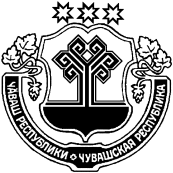 ЧУВАШСКАЯ РЕСПУБЛИКА  АДМИНИСТРАЦИЯ КРАСНОЧЕТАЙСКОГО РАЙОНАйышĂну 28.10.2019  425 №Хĕрлĕ Чутай салиПОСТАНОВЛЕНИЕ28.10.2019  № 425село Красные Четаи«Должности, отнесенные к профессиональной квалификационной группе «Должности технических исполнителей и артистов вспомогательного состава» 5641 рубльДолжности, отнесенные к профессиональной квалификационной группе «Должности работников культуры, искусства и кинематографии среднего звена» 7281 рубльДолжности, отнесенные к профессиональной квалификационной группе «Должности работников культуры, искусства и кинематографии ведущего звена» 9657 рублейДолжности, отнесенные к профессиональной квалификационной группе «Должности руководящего состава учреждений культуры, искусства и кинематографии» 12537 рублейДолжности, отнесенные к профессиональной квалификационной группе «Общеотраслевые должности служащих первого уровня» 5380 рублейДолжности, отнесенные к профессиональной квалификационной группе «Общеотраслевые должности служащих второго уровня» 6563  рубляДолжности, отнесенные к профессиональной квалификационной группе «Общеотраслевые должности служащих третьего уровня» 9657 рублейДолжности, отнесенные к профессиональной квалификационной группе «Общеотраслевые должности служащих четвертого уровня» 12537 рублей«1 разряд   –4020 рублей;2 разряд    –4215 рублей;3 разряд    –4416 рублей;4 разряд    –4904 рубля;5 разряд    –5440 рублей;6 разряд    –5977 рублей;7 разряд    –6568 рублей;8 разряд    –7214 рублей.».